.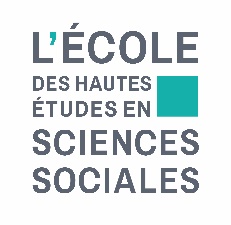  AVIS DE SOUTENANCE Thèse de doctorat de l’EHESS (Ecole doctorale 286)…Candidat(e) : FORIGUA CRUZ PaulTitre de la thèse :« Entre genres et patries : la participation vénézuélienne dans le concours "Miss Gay Internacional by Theatron" (Bogota, Colombie / 2015-2019) »JuryMme Anne Monjaret (Directrice de thèse), CNRSMme Véronique Benei, CNRSMme Raphaëlle Doyon, Université Paris 8 Vincennes Saint-DenisMme Corinne Fortier, CNRSMme Anne-Marie Losonczy, EPHEM. Jean-Marie Pradier, Université Paris 8 Vincennes Saint-DenisM. Regis Schlagdenhauffen, EHESSDate Jeudi 8 décembre 2022 à 15 h 00LieuEHESS (salle A07_37), 7e étage, 54 boulevard Raspail 75006 ParisRemarque : un résumé de thèse est disponible sur le site de l’EHESS (https://www.ehess.fr/fr/liste/soutenances)54 boulevard Raspail - 75006 PARIS -  +33 (01) 49 54 25 32 – email : these@ehess.fr